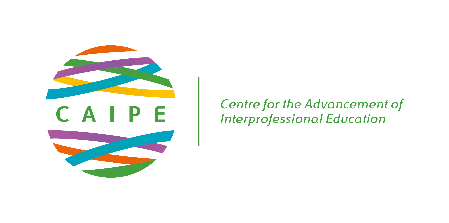 * All diary dates and venues are subject to change.JUNE 2020JUNE 2020JUNE 202025th June 2020CAIPE AGM (11 am)Zoom25th June 2020CAIPE Board Meeting (1.30 pm)ZoomJULY 2020JULY 2020JULY 20202nd July 2020CAIPE Exec GroupZoomSEPTEMBER 2020SEPTEMBER 2020SEPTEMBER 202024th September 2020CAIPE Exec GroupZoomNOVEMBER 2020NOVEMBER 2020NOVEMBER 202012th November 2020CAIPE Exec GroupZoom26th November 2020CAIPE Board MeetingFriends House, Euston, London27th November 2020CAIPE SymposiumFriends House, Euston, LondonJANUARY 2021JANUARY 2021JANUARY 202114th January 2021CAIPE Exec GroupZoomFEBRUARY 2021FEBRUARY 2021FEBRUARY 2021MARCH 2021MARCH 2021MARCH 202118th March 2021CAIPE Board MeetingAston University19th March 2021CAIPE Regional ForumAston UniversityAPRIL 2021APRIL 2021APRIL 202115th April 2021CAIPE Exec GroupFriends House, Euston, LondonMAY 2021MAY 2021MAY 202113th May 2021CAIPE Board MeetingPortsmouth14th May 2021CAIPE RetreatPortsmouthJUNE 2021JUNE 2021JUNE 202117th June 2021CAIPE Summit (including the AGM)King’s College London17th – 19th June 2021KCL/CAIPE Conference King’s College London24th June 2021CAIPE Board MeetingZoomJULY 2021JULY 2021JULY 20211st July 2021CAIPE Exec GroupZoomOCTOBER 2021OCTOBER 2021OCTOBER 202122nd – 25th October 2021ATBHXQatarNOVEMBER 2021NOVEMBER 2021NOVEMBER 202111th November 2021CAIPE Exec GroupZoom25th November 2021CAIPE Board MeetingFriends House, Euston, London26th November 2021CAIPE SymposiumFriends House, Euston, LondonJANUARY 2022JANUARY 2022JANUARY 202213th January 2022CAIPE Exec GroupZoomFEBRUARY 2022FEBRUARY 2022FEBRUARY 2022MARCH 2022MARCH 2022MARCH 202217th March 2022CAIPE Board MeetingStaffordshire University18th March 2022CAIPE Regional ForumStaffordshire UniversityAPRIL 2022APRIL 2022APRIL 202214th April 2022CAIPE Exec GroupFriends House, Euston, LondonMAY 2022MAY 2022MAY 202212th May 2022CAIPE Board MeetingTBC13th May 2022CAIPE RetreatTBCJUNE 2022JUNE 2022JUNE 202216th June 2022CAIPE AGMFriends House, Euston, London24th June 2022CAIPE Board MeetingZoomJULY 2022JULY 2022JULY 20227th July 2022CAIPE Exec GroupZoomSEPTEMBER 2022SEPTEMBER 2022SEPTEMBER 202215th September 2022CAPE Exec GroupTBC16th September 2022CAIPE Regional ForumTBCNOVEMBER 2022NOVEMBER 2022NOVEMBER 202210th November 2022CAIPE Exec GroupZoom24th November 2022CAIPE Board MeetingFriends House, Euston, London25th November 2022CAIPE SymposiumFriends House, Euston, London